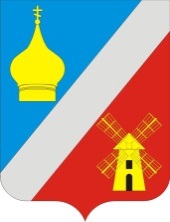 РОССИЙСКАЯ  ФЕДЕРАЦИЯРОСТОВСКАЯ ОБЛАСТЬ НЕКЛИНОВСКИЙ РАЙОНСОБРАНИЕ ДЕПУТАТОВ ФЕДОРОВСКОГО СЕЛЬСКОГО ПОСЕЛЕНИЯ_____________________________________________________________________________РЕШЕНИЕ	Принято Собранием депутатов						30 октября 2019годаВ целях приведения принятых собранием депутатов Федоровского сельского поселения правовых актов в соответствие с Налоговым кодексом Российской Федерации, Собрание депутатов Федоровского сельского поселенияРЕШИЛО:Статья 1Внести в Решение собрания депутатов Федоровского сельского поселения от 05.11.2015 г. №128 «Об установлении  земельного налога» следующие изменения и дополнения:       1)  Абзац 3 подпункта 1 пункта 2 дополнить словами: «(за исключением земельных участков, приобретенных (предоставленных) для индивидуального жилищного строительства, используемых в предпринимательской деятельности)»;         2)   Абзац 4 подпункта 1 пункта 2 изложить в следующей редакции:«не используемых в предпринимательской деятельности, приобретенных (предоставленных) для ведения личного подсобного хозяйства, садоводства или огородничества, а также земельных участков общего назначения, предусмотренных Федеральным законом от 29 июля 2017 года № 217-ФЗ «О ведении гражданами садоводства и огородничества для собственных нужд и о внесении изменений в отдельные законодательные акты Российской Федерации»;Пункт 3 изложить в следующей редакции:«3. Определить следующий порядок исчисления уплаты авансовых платежей по земельному налогу и земельного налога:налог и авансовые платежи по налогу подлежат уплате налогоплательщиками-организациями в порядке, которые установлены пунктом 1 статьи 397 Налогового кодекса Российской Федерации;налогоплательщики - физические лица, уплачивают земельный налог, установленный порядком пункта 1 статьи 397 Налогового кодекса Российской Федерации.».Статья 21. Настоящее решение вступает в силу с 01 января 2020 года, за исключением положений, для которых настоящей статьей установлены иные сроки вступления их в силу       	2. Пункт 3 статьи 1 настоящего решения вступает в силу с 01 января 2021 года, но не ранее чем по истечении одного месяца со дня официального опубликования.	Председатель Собрания депутатов-	Глава Федоровского 	сельского поселения 			         			С.А. Слинькос. Фёдоровка30 октября 2019 года№154О  внесении  изменений и дополнений в Решение собрания депутатов Федоровского сельского поселения от 05.11.2015г. № 128 «Об установлении земельного  налога»